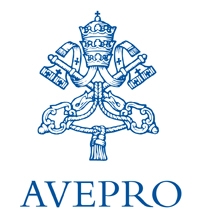 Questionnairefor Students who have completed a first or second cycle Degree CourseThe aim of this anonymous questionnaire is to gain a systematic idea of the opinions of students who have completed a particular degree course.This knowledge will help us to evaluate the quality of degree courses.Please mark with a cross the response that most closely corresponds to your situation or opinion.Thank youGeneral informationPlease specify your:University____________________________Faculty ______________________________Degree Course_________________________How many of the individual courses on your degree programme did you attend regularly?More than 75%Between 50% and 75%Between 25% and 50%Less than 25%Study and working conditionsDuring term time, for how long did you live at LESS than an hour’s distance from where your courses were held?   Over 75% of the course duration, or all the time   Between 50% and 75% of the course duration   Between 25% and 50% of the course duration   Less than 25% of the course duration, or neverDid you work during term time?YES, continuously and full time YES, continuously and part time YES, doing casual or seasonal work, odd jobsNO, not at allThe infrastructures: lecture/class rooms, laboratories, libraries and study areasWhat do you think of the rooms that lessons and practical activities were held in? Always or nearly always suitableOften suitableRarely suitableNever suitableWhat do you think of the equipment for other teaching activities (laboratory and practical activities, etc.)?Always or nearly always suitableOften suitableRarely suitableNever suitableI never used themWhat is your opinion of the library services as a study support (access for borrowing and consultation, opening times, etc.)? Very positiveQuite positiveQuite negativeVery negativeI never used themWhat do you think of the areas for individual study (other than the libraries)?They existed and were suitableThey existed but were not suitableThere weren’t anyI never used themWhat do you think of the computer points?They existed and were sufficient in numberThey existed but there were not enough of themThere weren’t anyI never used themStudying and examinations9)     Was the teaching material (either recommended or provided) suitable to prepare you for examinations? Always or nearly alwaysFor more than half of the examsFor less than half of the examsNever or almost never10)    Overall, did you find the organization of exams (sessions, times, information, booking, etc.) satisfactory?Always or nearly alwaysFor more than half of the examsFor less than half of the examsNever or almost never11)   Overall, was the study load for each course manageable? Yes very manageableQuite manageableNot very manageableNot at all manageable12)   Overall, do you think that you exam results effectively reflected how well prepared you were for the exams?Always or nearly alwaysFor more than half of the examsFor less than half of the examsNever or almost neverDo you think the supervision you received for the final exam (thesis, traineeship report, final essay, or other) was adequate?More than adequate AdequateInadequate Very inadequateSupport activities14)    If you spent part of your degree course abroad (doing recognized course-related activities such as taking exams, thesis, etc…), was the support provided by your home university adequate? More than adequate AdequateInadequateVery inadequateI did not spend a study period abroad Did you take part in a traineeship or work experience recognized by your degree course? 			YES, at the university		YES, at a research institute                         YES, in a public body or company YES, in a private company		YES, at another type of organizationI didn’t take part in a traineeship or work experience15 b) If you answered yes, was the support provided by your university for the traineeship or work experience adequate? More than adequate AdequateInadequateVery inadequateWhat is your opinion of the credit system? Very positiveQuite positiveQuite negativeVery negativeF. Overall satisfaction and immediate prospects17) Overall, what was your level of satisfaction with your degree course? Very satisfied SatisfiedDissatisfiedVery dissatisfiedIf you could go back in time, would you enrol at university again?   YES, on the same course at the same university (faculty) YES, on a different course at the same university (faculty) YES, on the same course but at a different university (faculty) YES, but on a different course at a different university (faculty) NO, I would not enrol at university19) In the near future do you intend to: Continue to do the job you did before you enrolled on the degree course Continue to do the job you started doing during the degree course Accept a job you have been offered Look for a jobContinue your university studies (another degree, specialization, master’s, doctoral programme etc…)OtherHigher Education ServicesWas there a restaurant service?      YES	      NO	If yes, what was your level of satisfaction with it?  Very satisfied SatisfiedDissatisfiedVery dissatisfied     I didn’t use the restaurantWas there an accommodation service for students?       YES    NO	 If yes, what was your level of satisfaction with it?  Very satisfied SatisfiedDissatisfiedVery dissatisfied I didn’t use the accommodation service	Were study grants available for students?      YES    NO	If you had a grant, was it sufficient to cover your living costs while at university?More than sufficientSufficientInsufficientCompletely insufficientWere you satisfied with the other services offered?       YES     NO             I didn’t use this service   Financial and/or administrative support for international mobility				                                       Vouchers for computer equipment			                                  Vouchers for books					                                  Book loans						                                  Healthcare						                                  Services for disabled students        			                                  Date:	____________________ (dd/mm/yy)Thank you very much for your collaboration